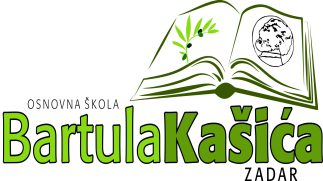 REPUBLIKA HRVATSKAOŠ BARTULA KAŠIĆA Bribirski prilaz 2 ,23 000 ZadarOIB: 07457010076KLASA:112-02/22-01/04URBROJ:2198-1-1-22-10U Zadru, 29. travnja 2022.godine       Na temelju čl.107. Zakona o odgoju i obrazovanju u osnovnoj i srednjoj školi  (N.N." broj: 87/08., 86/09., 92/10., 105/10. - ispravak, 90/11., 5/12., 16/12., 86/12., 126/12., 94/13., 152/14., 7/17., 68/18., 98/19 i 64/20), čl.70. Statuta OŠ Bartula Kašića, Zadar i čl.24   Pravilnika o načinu i postupku zapošljavanja u OŠ Bartula Kašića Zadar,  ravnateljica  škole  uz prethodnu  suglasnost Školskog odbora na  10. sjednici održanoj 29. travnja 2022. godine,  donosi sljedeću O D L U K U o zasnivanju radnog odnosaI.Uz prethodnu suglasnost Školskog odbora donosim odluku o zasnivanju radnog odnosa sa:1. MAJOM MARIJANOM BARIČEVIĆ, SSS, EKONOMIST  na radnom mjestu računovodstvene referentkinje na neodređeno puno radno vrijeme od 40 sati ukupne strukture tjednog radnog vremenaII.Ova odluka stupa na snagu s danom donošenja.Obrazloženje      Natječaj je objavljen na Hrvatskom zavodu za zapošljavanje, internetskoj stranici Škole i Oglasnoj ploči Škole. Školski odbor je na 10. sjednici održanoj dana 29.travnja 2022.godine dao  prethodnu suglasnost na prijedlog ravnateljice za zasnivanje radnog odnosa sa  navedenom kandidatkinjom koja je ostvarila najveći broj bodova u postupku vrednovanja kandidata pri zapošljavanju. O ovoj odluci biti će obaviješteni svi kandidati koji su se natjecali.                                                                                                                Ravnateljica:                                                                                                         Katica Skukan,prof.            Dostaviti:ImenovanojKandidatima po natječaju2.	Pismohrana, ovdje